OSTRŽKOVA KNJIŽNA POLICAŽe nekaj let ob podpori nekaterih slovenskih založb pripravljamo ponudbo kakovostnih knjig s posebnimi popusti za vrtce in šole, ki izvajate bralno značko, ter mentorje. Še dodatnih ugodnosti ste seveda deležni člani Društva Bralna značka Slovenije - ZPMS. Seznam knjig smo v letu 2017 osvežili in vam ga ponujamo na ogled.Ponudba s predstavitvami knjig je dostopna tudi na spletni strani: www.bralnaznacka.si/ - OSTRŽKOVA KNJIŽNA POLICA - Knjige s popustom: http://www.bralnaznacka.si/index.php?Stran=38.
Z Ostržkovo knjižno polico skušamo nekoliko ublažiti finančno stisko pri nakupu knjig, o kateri nam poročate že nekaj let. Z izborom knjig in oblikovanjem cen želimo doseči, da vam bodo najbolj dostopne prav najboljše knjige.

Popuste smo uskladili glede na oceno, ki jo je knjiga dobila v Priročniku za branje kakovostnih mladinskih knjig, ki ga pripravlja Pionirska – center za mladinsko književnost in knjižničarstvo pri Mestni knjižnici Ljubljana. 
Če knjige v Priročniku ni, smo jo ovrednotili pri Bralni znački in v sistem popustov uvrstili po lastni strokovni presoji.
20 % popusta, če je bila knjiga označena kot dobra,
25 % popusta, če je bila knjiga označena kot zelo dobra,
30 % popusta, če je bila knjiga označena kot odlična.
Člani Društva Bralna značka Slovenije – ZPMS ter društva/zveze prijateljev mladine, ki izvajate program bralne značke, ste upravičeni do 10 % dodatnega popusta.Knjige lahko naročite kot ustanova, mentor/ica bralne značke ali član/ica Društva Bralna značka Slovenije – ZPMS (izjava o mentorskem delu in pristopna izjava sta dostopni na naši spletni strani: http://www.bralnaznacka.si/index.php?Stran=37).Knjige naročam/o kot (prosimo obkrožite): ustanovamentor/ica bralne značka (če še niste izpolnili izjave o mentorskem delu, jo najdete na naši spletni strani: http://www.bralnaznacka.si/upload/146822994457836938a2759_Izjava_o_mentorstvu_2016-2017_-_ok.doc)član/ica Društva Bralna značka Slovenije – ZPMS (če še niste član/ica, lahko izpolnite pristopno izjavo, ki je dosegljiva na naši spletne strani: http://www.bralnaznacka.si/upload/1484220075587766ab0771d_pristopna_izjava_2017.doc)NAROČILNICO POŠLJITE NA: Društvo Bralna značka Slovenije – ZPMS, Miklošičeva 16, 1000 Ljubljana ali info@bralna znacka.si ali po FAX-u: 01 2396 722.    ZALOŽBA SODOBNOST INTERNATIONAL: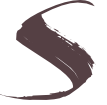 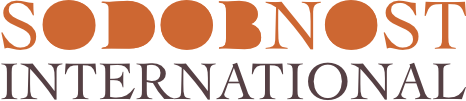 *Poštnina je brezplačna.NASLOV NAROČNIKA:TEL.:                                                                 FAKS:NASLOV ZA RAČUN (če je drugačen od naslova naročnika):E-NASLOV: E-NASLOV: KONTAKTNA OSEBA:Identifikacijska št. za DDV: SIPODPIS ODGOVORNE OSEBE:KRAJ IN DATUM:ŽIG:ŽIG:NaslovAvtorPrip. starostRedna cena z DDVPop. za vrtce, šole  in mentorjeCena za vrtce, šole  in mentorje z DDVPopust  za člane BZCena za člane BZ z DDVŠtevilo naročenih izvodovSkupna vred.Zgodba o BabarjuJ. de Brunhoff3-619,9020%15,9230%13,93Babarjevo potovanjeJ. de Brunhoff3-619,9020%15,9230%13,93Stekleno drevoM. Mukundan3-619,9025%14,9335%12,94Počečkani roparL. in D.Stepančič6-917,9030%12,53 40%10,74CipercoperčekI. Mlakar6-921,9025%16,4335%14,24Kokoška Slavica/Petelin VladimirC. Bevc6-919,9020%15,9230%13,93Čivknjeno od začetka do koncaC. Bevc6-921,9020%17,5230%15,33Stari, ki ni poslušalN. Chatterjee6-919,9020%15,9230%13,93Čudežni prstanP. Svetina6-919,9030%13,9340%11,94Dajmo, IneT.Renberg6-916,9025%12,6835%10,99Cufkova podeželska pustolovščinaN. Konc Lorenzutti6-917,9025%13,4335%11,64Norčije domišljijeH. T. Gretarsson6-915,9020%12,7230%11,13Mala zimaK. Kasparavičius6-921,9025%16,4335%14,24Kekec iz 2.bJ. Vidmar6-922,9025%17,1835%14,89Sanje, ki so odšleA. Onichimowska6-919,9025%14,9335%12,94VriskH. Kraan6-921,9025%16,4335%14,24Čavknjena čarovnica spet razsajaH. Kraan9-1219,9025%14,9635%12,94Čarovniška vajenkaM. Broderick9-1219,9020%15,9230%13,93Punčka iz stolpaJ. Bodnarova9-1221,9025%16,4335%14,24Risto Bobnar, odklenkalo ti jeS. Nopola9-1221,9025%16,4335%14,24V deželi pogumnih princesT. Kokalj9-1220,9020%16,72 30%14,63Pet otrok in PeskodlakE. Nesbith9-1224,9030%17,4340%14,94Potovanje na TandadrikoV. Žilinskaite9-1228,9030%20,2340%17,34Jaz sem JackS.Gervay9-1219,9025%14,9335%12,94Dolginove nove pustolovščineJ. M. Folch i Torres9-1224,9025%18,6835%14,19LihožerciP. Šrut9-1222,9025%17,1835%14,89StricJ. P. Martin12-1419,9025%14,9635%12,94Stric vse urediJ. P. Martin12-1421,9030%15,3340%13,14Gospodična NihčeT. Trzyna14+28,9025%21,6835%18,79In zmaj je pojedel sonceA. Kermauner14+22,9020% 18,32 30%16,03Dama z železnim ugrizomE. FlisarOdrasli29,9020%23,92 30%20,93Kako govoriti o knjigahP. BayardOdrasli19,9020%15,92 30%13,93Toliko knjigG. ZaidOdrasli16,6720%13,34 30%11,67Skrivnost slaveG. ZaidOdrasli19,9020%15,92 30%13,93SKUPNA VREDNOST NAROČILA*SKUPNA VREDNOST NAROČILA*SKUPNA VREDNOST NAROČILA*SKUPNA VREDNOST NAROČILA*SKUPNA VREDNOST NAROČILA*SKUPNA VREDNOST NAROČILA*SKUPNA VREDNOST NAROČILA*SKUPNA VREDNOST NAROČILA*SKUPNA VREDNOST NAROČILA*SKUPNA VREDNOST NAROČILA*